T.C. 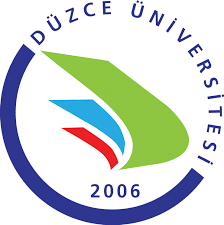 DÜZCE ÜNİVERSİTESİ AKÇAKOCA TURİZM İŞLETMECİLİĞİ ve OTELCİLİK YÜKSEKOKULUÖSYM’nin 2018 yılında yapmış olduğu yerleştirmeler sonucunda Yüksekokulunuz ………………………………………………….……… Programını kazandım. Kesin kayıtta getirmem gereken lise diplomamı ……………………………………………………………………………’ dan dolayı getiremedim.Lise diplomamı   /  /2018 tarihine kadar   Yüksekokulunuz öğrenci işleri sorumlusuna teslim edeceğim.  Lise diplomamı belirtilen tarihe kadar getirmediğim takdirde kaydımın silinmesini kabul ediyorum.Gereğini bilgilerinize arz ederim.İletişim:Adres:              								….. / …. /2018   Adı SoyadıTel:									         İmza